BEFORE THE FLORIDA PUBLIC SERVICE COMMISSIONThe following Commissioners participated in the disposition of this matter:GARY F. CLARK, ChairmanART GRAHAMANDREW GILES FAYMIKE LA ROSAGABRIELLA PASSIDOMOORDER APPROVING GAS RELIABILITY INFRASTRUCTURE PROGRAMCOST RECOVERY FACTORSBY THE COMMISSION:BackgroundOn September 1, 2021, Florida Public Utilities Company (FPUC), Florida Public Utilities Company-Fort Meade (Fort Meade), and Florida Division of Chesapeake Utilities Corporation d/b/a Central Florida Gas (Chesapeake), collectively the companies, filed a joint petition for approval of their gas reliability infrastructure program (GRIP or program) cost recovery factors for the period January through December 2022. We first approved the GRIP for FPUC and Chesapeake in Order No. PSC-12-0490-TRF-GU (2012 Order) to recover the costs of accelerating the replacement of cast iron and bare steel distribution mains and services, including a return on investment, through a surcharge on customers’ bills. We originally approved Fort Meade’s GRIP in Order No. PSC-15-0578-TRF-GU, and allowed Fort Meade to file its annual petition for GRIP factors concurrently with FPUC and Chesapeake. We approved the current GRIP charges for January through December 2021 in Order No. PSC-2020-0510-TRF-GU.During evaluation of the petition, our staff issued a data request to the companies, for which responses were received on September 29, 2021. At the October 12, 2021 Agenda Conference, we suspended the joint petition to allow staff a sufficient opportunity to gather and evaluate all pertinent information related to the tariff proposals in order to present us with an informed recommendation.Attachment A to this Order includes tables showing pipe replacement progress for each of the companies. Attachment B contains the proposed tariff sheets for each of the companies. We have jurisdiction over this matter pursuant to Sections 366.03, 366.04, 366.05, and 366.06, F.S.Decision The GRIP surcharges have been in place since January 2013 for FPUC and Chesapeake, while Fort Meade’s surcharges were first implemented in January 2017. In response to our staff’s data request, FPUC stated that during 2021, replacement projects were completed in Palm Beach, West Palm Beach, and Lantana. For 2021, Chesapeake completed replacement projects in Winter Haven, Haines City, and Plant City. The companies stated that they prioritize the potential replacement projects focusing on areas of high consequence and areas more susceptible to corrosion.Fort Meade completed its replacement program in 2019 and Chesapeake competed its replacement program in 2021. As contemplated in the 2012 Order, FPUC will complete its remaining replacement projects in Palm Beach, West Palm Beach, Boynton Beach, Delray Beach, and Lake Worth by July 2022. Attachment A provides an update of mains and services replaced and replacement forecasts. FPUC’S TRUE-UPS BY YEARFPUC’s calculation for the 2022 GRIP revenue requirement and surcharges includes a final true-up for 2020, an actual/estimated true-up for 2021, and projected costs for 2022. In its 2008 rate case, FPUC was authorized to recover $747,727 of annual bare steel replacement expenses in base rates. Therefore, the $747,727 recovered from base rates is excluded from the GRIP surcharge calculation. Final True-up for 2020FPUC stated that the revenues collected through the GRIP surcharges for 2020 were $9,369,115, compared to a revenue requirement of $11,020,034, resulting in an under-recovery of $1,650,921. Therefore, the 2019 over-recovery of $1,965,077, the 2020 under-recovery of $1,650,921, and interest of $11,962 associated with any over- and under-recoveries results in a final 2020 over-recovery of $326,118.Actual/Estimated 2021 True-upsFPUC provided actual revenues for January through July 2021 and estimated revenues for August through December 2021, totaling $10,637,538, compared to an actual/estimated revenue requirement for 2021 of $12,747,807, resulting in an under-recovery of $2,110,269. Therefore, the 2020 over-recovery of $326,118, the 2021 under-recovery of $2,110,269, and interest of $112 results in a total 2021 under-recovery of $1,784,263.Projected 2022 CostsFPUC expects capital expenditures of $5,294,520 for the replacement of cast iron/bare steel infrastructure in 2022. This compares with final 2020 expenditures of $18,862,373 and actual/estimated 2021 expenditures of $21,618,655. The return on investment (which includes federal income taxes, regulatory assessment fees, and bad debt), depreciation expense, and property tax and customer notification expense associated with that investment are $14,949,687. Subtracting the revenue requirement for bare steel replacement included in base rates results in a 2022 revenue requirement of $14,201,960. After including the total 2021 under-recovery of $1,784,263, the 2022 revenue requirement is $15,986,222. Table 1 shows FPUC’s 2022 revenue requirement calculation. Table 1FPUC 2022 Revenue Requirement Calculation   Source: Witness Craig Testimony Schedules C-2, Page 4, and D-1, Page 5CHESAPEAKE’S TRUE-UPS BY YEARChesapeake’s calculation for the 2022 GRIP revenue requirement and surcharges includes a final true-up for 2020, an actual/estimated true-up for 2021, and projected costs for 2022. Chesapeake does not have a replacement recovery amount embedded in base rates. Final True-up for 2020Chesapeake stated that the revenues collected for 2020 were $3,089,373, compared to a revenue requirement of $3,970,339, resulting in an under-recovery of $880,966. The 2019 over-recovery of $599,886, 2020 under-recovery of $880,966 and $2,804 for interest associated with any over- and under-recoveries results in a final 2020 under-recovery of $278,276.Actual/Estimated 2021 True-upChesapeake provided actual GRIP revenues for January through July 2021 and estimated revenues for August through December 2021, totaling $4,218,111, compared to an actual/estimated revenue requirement of $4,097,241, resulting in an over-recovery of $120,870. The 2020 under-recovery of $278,276, 2021 over-recovery of $120,870, and interest of $97 associated with any over- and under-recoveries results in a total 2021 under-recovery of $157,503.Projected 2022 CostsChesapeake projects zero capital expenditures for the replacement of cast iron/bare steel infrastructure in 2022, as the company completed the replacement program in 2021. Therefore, the 2022 GRIP factors are designed to only collect the remaining 2021 under-recovery of $157,503, and the revenue requirement of $4,074,608 associated with the 2021 year-end total investment. Table 2 shows Chesapeake’s 2022 revenue requirement calculation.Table 2Chesapeake 2022 Revenue Requirement CalculationSource: Witness Craig Testimony Schedules C-2, Page 10, and D-1, Page 11FORT MEADE’S TRUE-UPS BY YEARFort Meade started its replacement program in 2016 and first implemented GRIP surcharges in January 2020. Unlike FPUC and Chesapeake, only bare steel services (and no mains) require replacement in Fort Meade. Final True-up for 2020Fort Meade stated that the revenues collected for 2020 were $31,904, compared to a revenue requirement of $25,486, resulting in an over-recovery of $6,418. Adding the 2019 over-recovery of $1,972, the 2020 over-recovery of $6,418, and $37 for interest associated with any over- and under-recoveries, the final 2020 over-recovery is $8,427. Actual/Estimated 2021 True-upFort Meade provided actual GRIP revenues for January through July 2021 and estimated revenues for August through December 2021 totaling $21,743, compared to an actual/estimated revenue requirement of $24,363, resulting in an under-recovery of $2,620. Adding the 2020 over-recovery of $8,427, the 2021 under-recovery of $2,620, and interest of $2 associated with any over- and under-recoveries, the resulting total 2021 true-up is an over-recovery of $5,808.Projected 2022 CostsFort Meade projects zero capital expenditures for the replacement of cast iron/bare steel infrastructure in 2022. Therefore, the 2022 GRIP factors are designed to only collect the remaining 2021 over-recovery of $5,808 and the revenue requirement of $23,918 associated with the 2021 year-end total investment. Table 3 shows Fort Meade’s 2022 revenue requirement calculation.Table 3Fort Meade 2022 Revenue Requirement Calculation      Source: Witness Craig Testimony Schedules C-2, Page 16, and D-1, Page 17Approved Surcharges for FPUC, Chesapeake, and Fort MeadeAs established in the 2012 order approving the GRIP program, the total 2022 revenue requirement is allocated to the rate classes using the same methodology used for the allocation of mains and services in the cost of service study used in the utilities’ most recent rate case. The respective percentages were multiplied by the 2022 revenue requirements and divided by each rate class’ projected therm sales to provide the GRIP surcharge for each rate class.The approved 2022 GRIP surcharge for FPUC’s residential customers on the Residential Service (RS) schedule is $0.31642 per therm (compared to the current surcharge of $0.22417 per therm). The monthly bill impact is $6.33 for a residential customer using 20 therms per month. The proposed FPUC GRIP surcharges, approved herein, are shown in Attachment B to this Order, Tariff Sheet No. 7.907. The approved 2022 GRIP surcharge for Chesapeake’s residential customers on the FTS-1 schedule is $0.11405 per therm (compared to the current surcharge of $0.11567). The monthly bill impact is $2.28 for a residential customer using 20 therms per month. The proposed Chesapeake GRIP surcharges, approved herein, are shown in Attachment B, Tariff Sheet Nos. 7.907 and 7.910. The approved 2022 GRIP surcharge for Fort Meade’s residential customers on the RS schedule is $0.15245 per therm (compared to the current surcharge of $0.16325). The monthly bill impact is $3.05 for a residential customer using 20 therms per month. The proposed Fort Meade GRIP surcharges, approved herein, are shown on Tariff Sheet No. 7.906 in Attachment B.	Based on the foregoing, it is	ORDERED by the Florida Public Service Commission that joint petition for approval to implement gas reliability infrastructure program (GRIP) cost recovery factors for January 2022 through December 2022 by Florida Public Utilities Company, Florida Public Utilities Company-Fort Meade and the Florida Division of Chesapeake Utilities Corporation is approved.	ORDERED that if a protest is filed within 21 days of issuance of the Order, the tariff shall remain in effect with any charges held subject to refund pending resolution of the protest.  It is further	ORDERED that if no timely protest is filed, this docket shall be closed upon the issuance of a Consummating Order.	By ORDER of the Florida Public Service Commission this 9th day of November, 2021.Florida Public Service Commission2540 Shumard Oak BoulevardTallahassee, Florida 32399(850) 413-6770www.floridapsc.comCopies furnished:  A copy of this document is provided to the parties of record at the time of issuance and, if applicable, interested persons.RPSNOTICE OF FURTHER PROCEEDINGS	The Florida Public Service Commission is required by Section 120.569(1), Florida Statutes, to notify parties of any administrative hearing or judicial review of Commission orders that is available under Sections 120.57 or 120.68, Florida Statutes, as well as the procedures and time limits that apply.  This notice should not be construed to mean all requests for an administrative hearing or judicial review will be granted or result in the relief sought.	Mediation may be available on a case-by-case basis.  If mediation is conducted, it does not affect a substantially interested person's right to a hearing.	The Commission's decision on this tariff is interim in nature and will become final, unless a person whose substantial interests are affected by the proposed action files a petition for a formal proceeding, in the form provided by Rule 28-106.201, Florida Administrative Code.  This petition must be received by the Office of Commission Clerk, 2540 Shumard Oak Boulevard, Tallahassee, Florida 32399-0850, by the close of business on November 30, 2021. 	In the absence of such a petition, this Order shall become final and effective upon the issuance of a Consummating Order.	Any objection or protest filed in this docket before the issuance date of this order is considered abandoned unless it satisfies the foregoing conditions and is renewed within the specified protest period.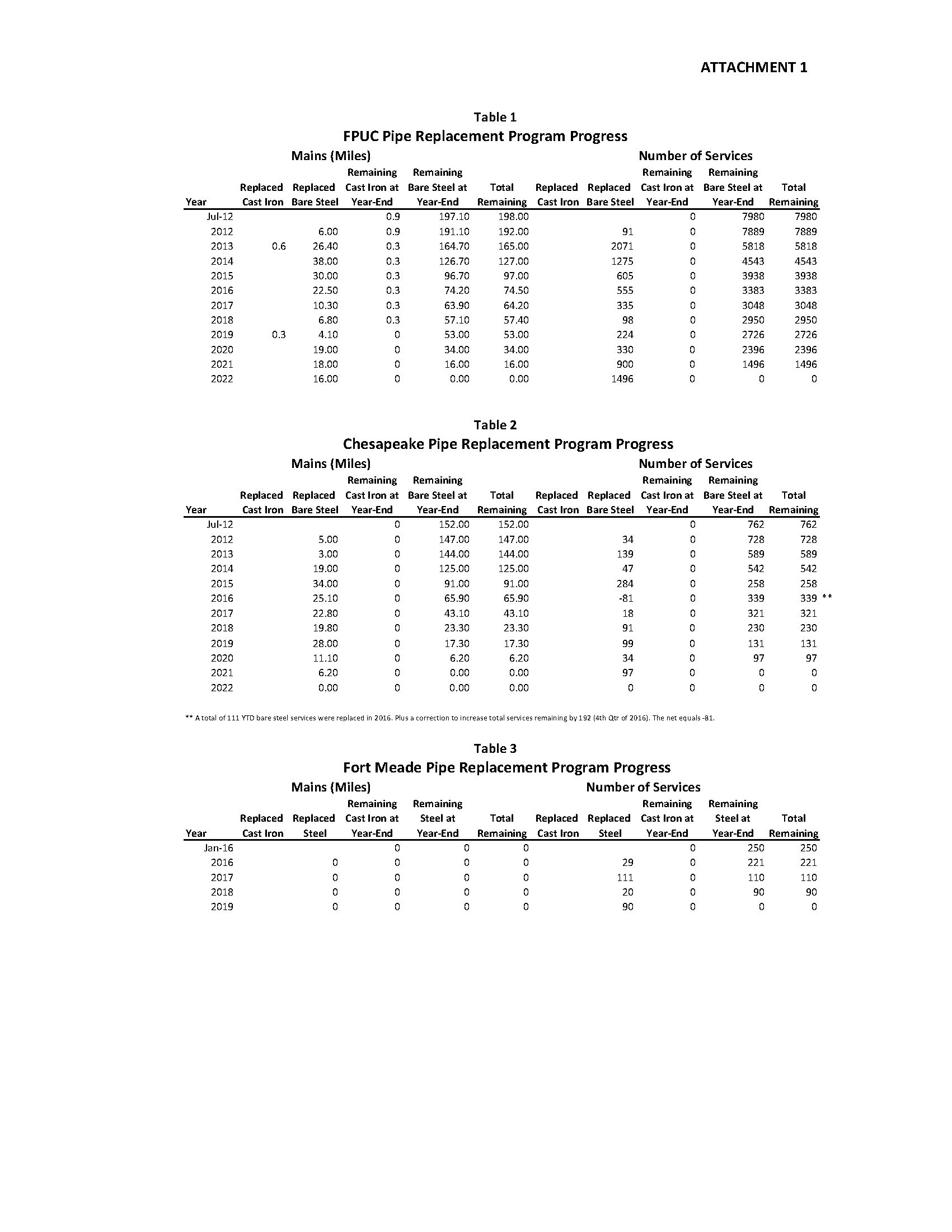 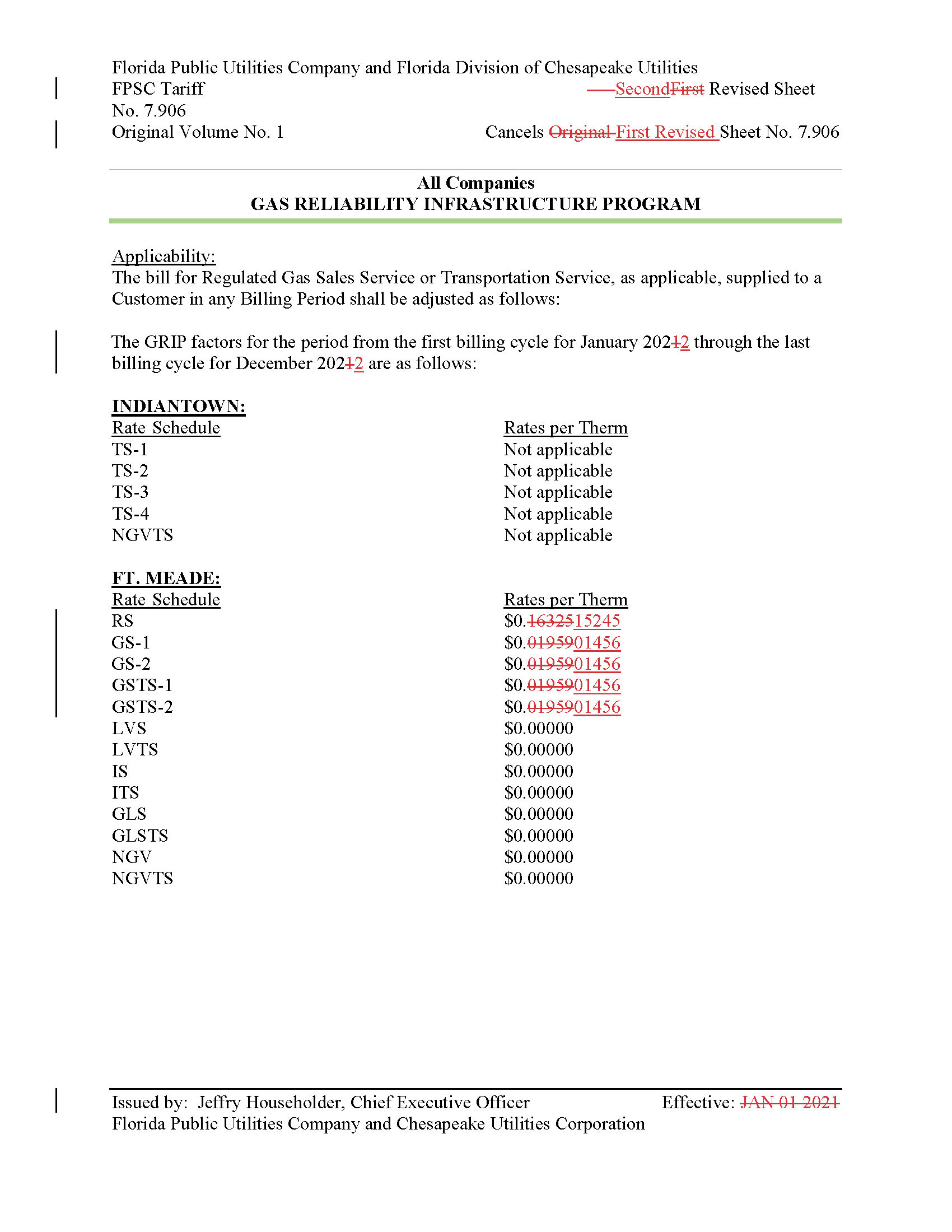 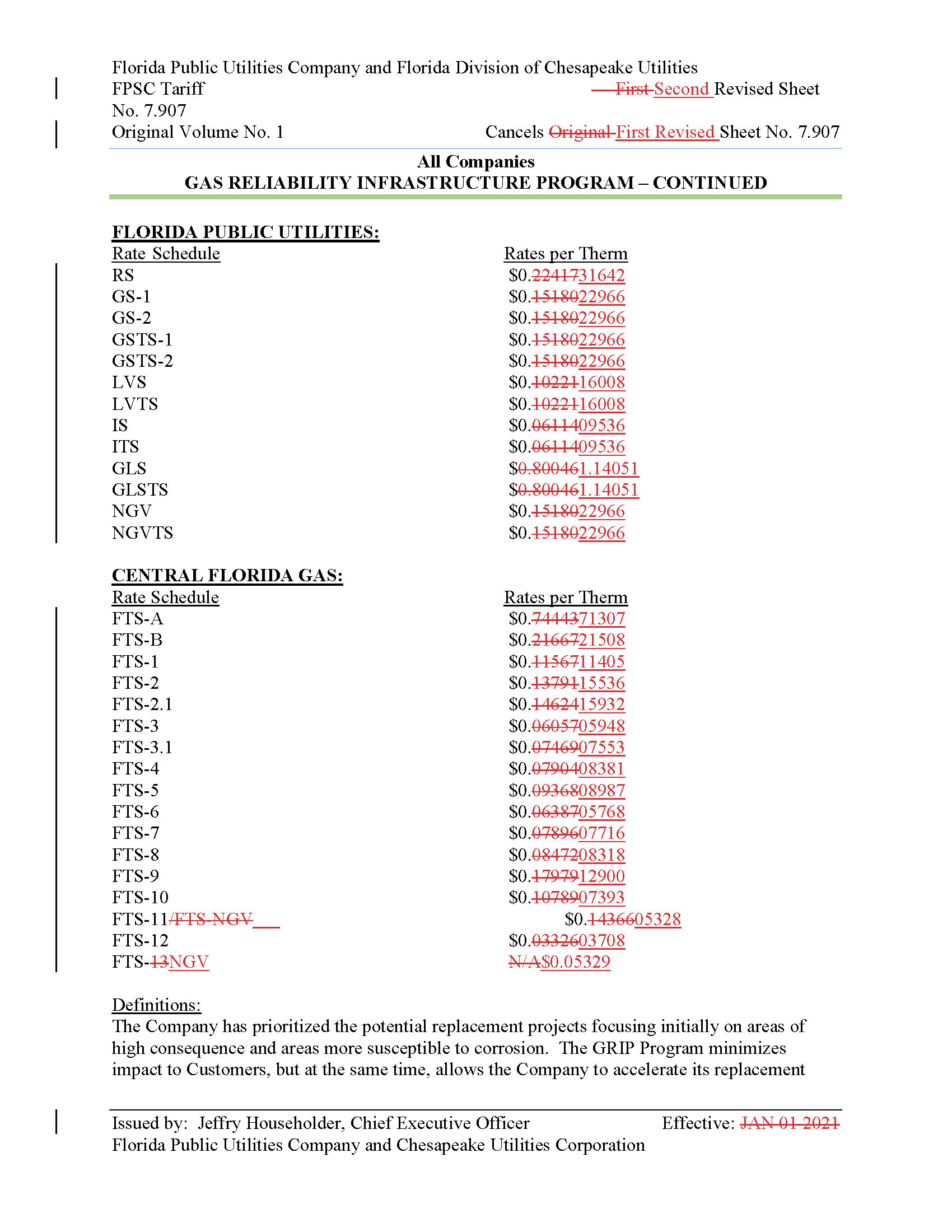 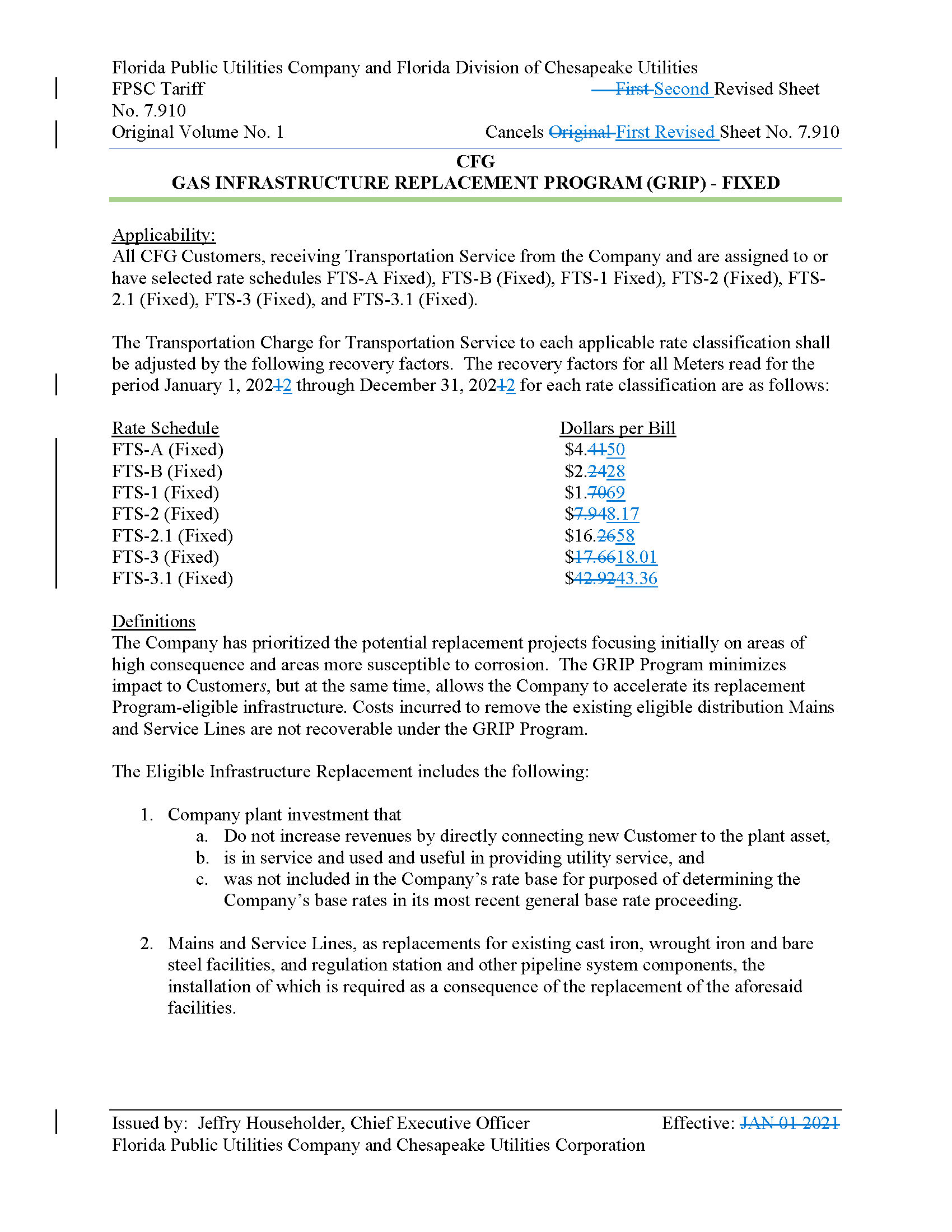 In re: Joint petition for approval to implement gas reliability infrastructure program (GRIP) cost recovery factors for January 2022 through December 2022 by Florida Public Utilities Company, Florida Public Utilities Company-Fort Meade and the Florida Division of Chesapeake Utilities Corporation.DOCKET NO. 20210150-GUORDER NO. PSC-2021-0419-TRF-GUISSUED: November 9, 20212022 Projected Expenditures2022 Projected Expenditures$5,294,520Return on Investment$9,267,172 $9,267,172 Depreciation Expense   3,043,810    3,043,810 Property Tax and Customer Notice Expense2,638,705 2,638,705 2022 Revenue Requirement$14,949,687$14,949,687Less Revenue Requirement in Base Rates-747,727-747,7272022 GRIP Revenue Requirement$14,201,960$14,201,960Plus 2021 Under-recovery+1,784,263+1,784,2632022 Total Revenue Requirement$15,986,222$15,986,2222022 Projected Expenditures$0Return on Investment$2,466,896Depreciation Expense873,132Property Tax Expense734,5802022 Revenue Requirement$4,074,608Plus 2021 Under-recovery+157,5032022 Total Revenue Requirement$4,232,1102022 Projected Expenditures$0Return on Investment$13,766Depreciation Expense5,592Property Tax Expense4,5602022 Revenue Requirement$23,918Less 2021 Over-recovery-5,8082022 Total Revenue Requirement$ 18,109/s/ Adam J. TeitzmanADAM J. TEITZMANCommission Clerk